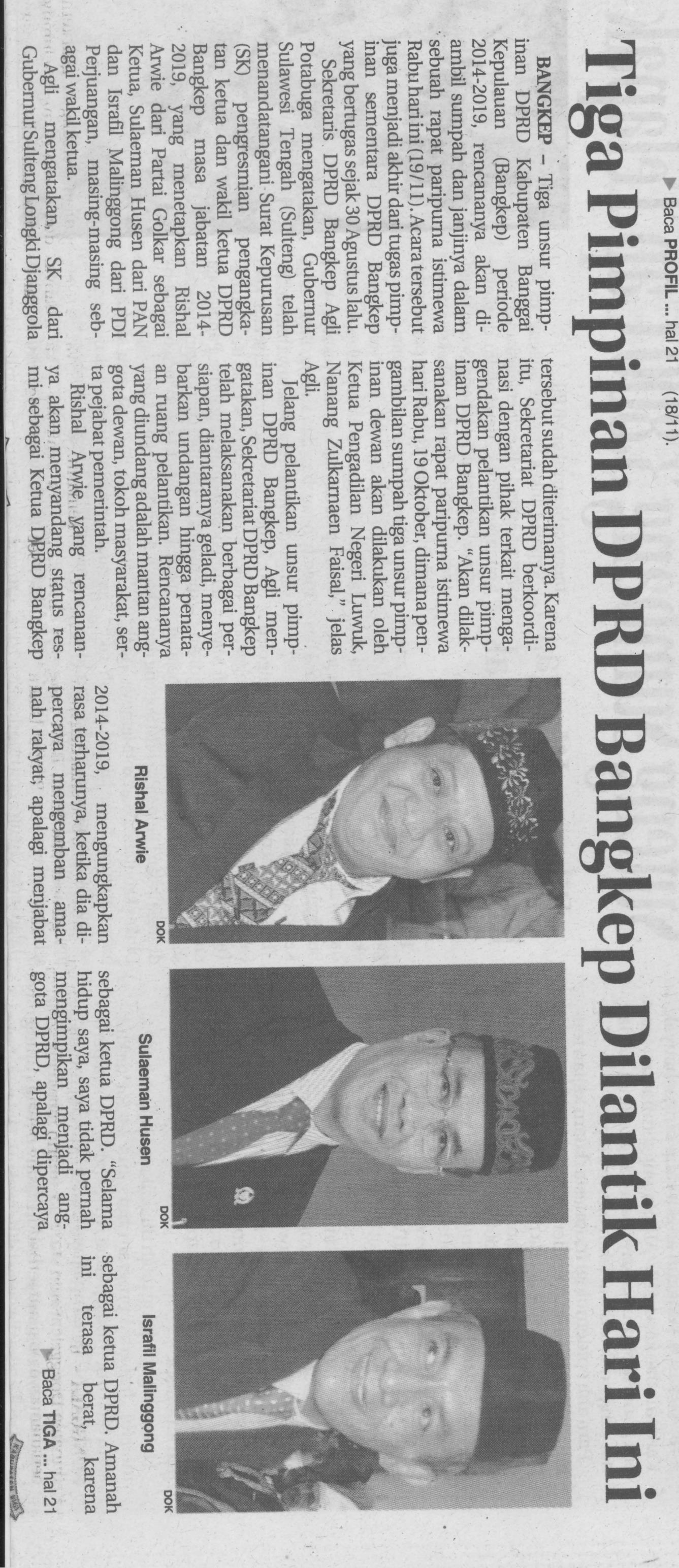 Harian    :Radar SUltengKasubaudSulteng IIHari, tanggal:Kamis, 20 November 2014KasubaudSulteng IIKeterangan:KasubaudSulteng IIEntitas:BangkepKasubaudSulteng II